В сельском поселении Куртлыкульский сельсовет прошли экологические субботники. 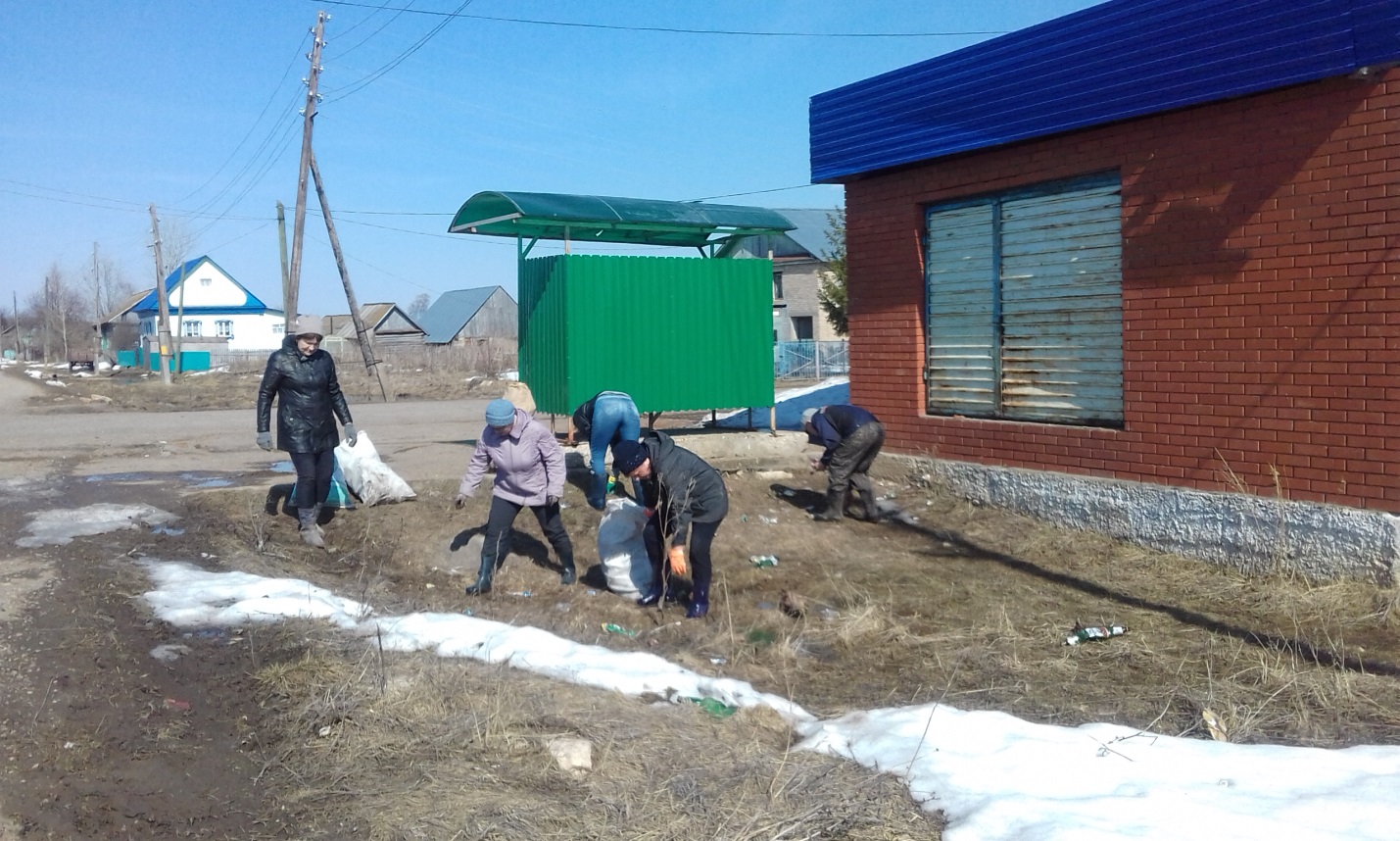 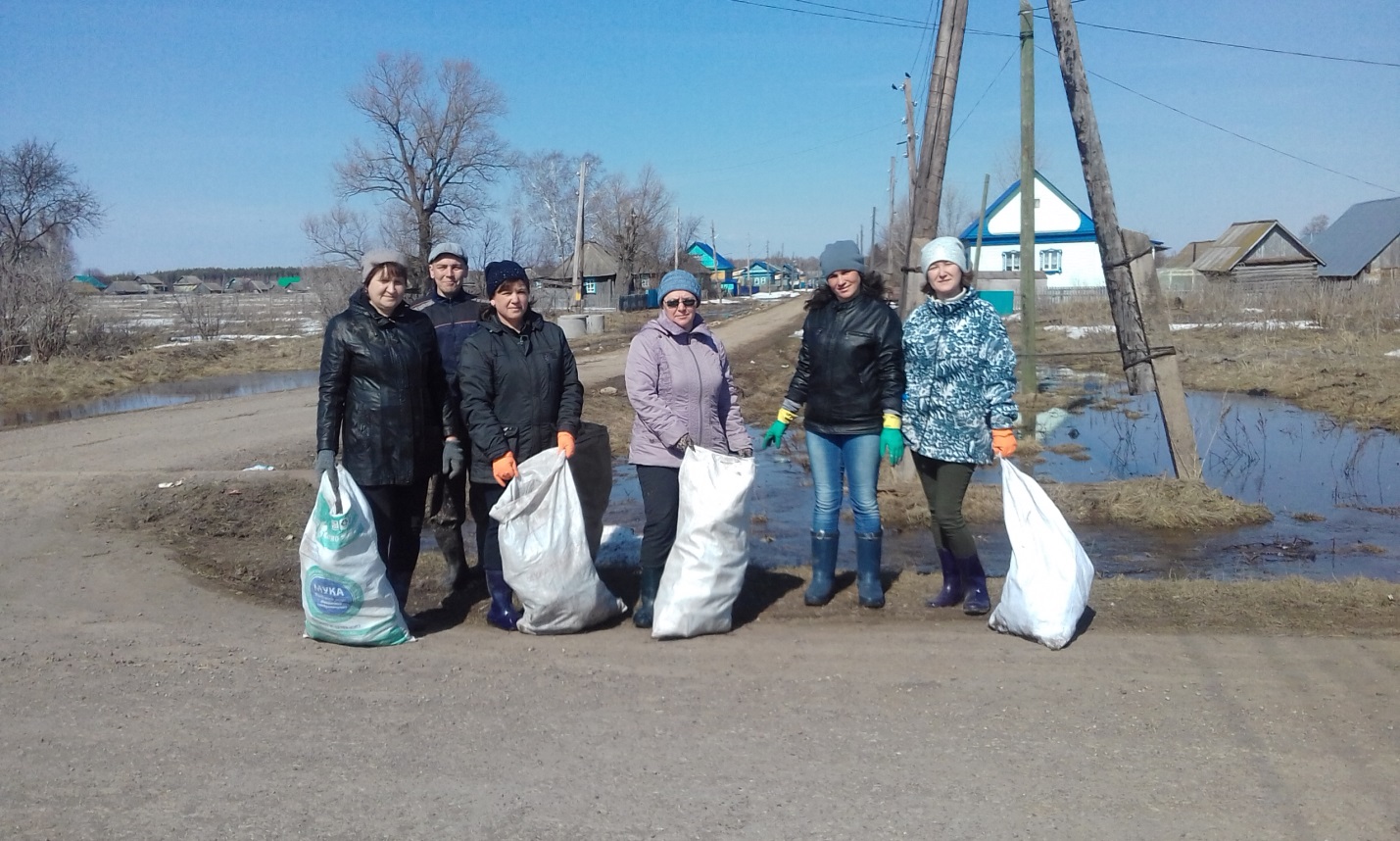 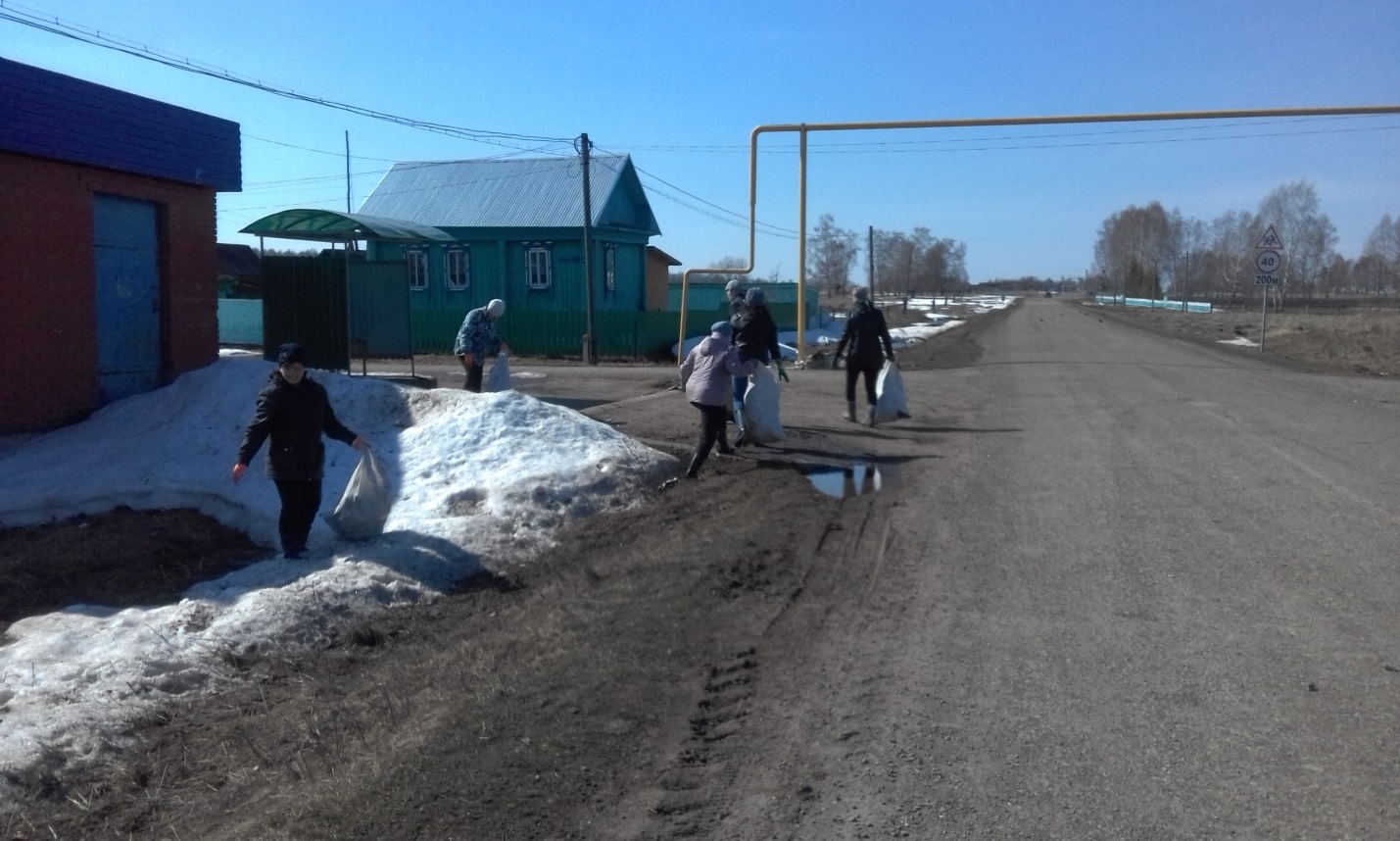 